АДМИНИСТРАЦИЯ СТАДНИЦКОГО СЕЛЬСКОГО ПОСЕЛЕНИЯ СЕМИЛУКСКОГО МУНИЦИПАЛЬНОГО РАЙОНАВОРОНЕЖСКОЙ ОБЛАСТИП О С Т А Н О В Л Е Н И Еот 03.02.2020г № 5с. Стадница Об утверждении стоимости услуг по погребению на территории Стадницкого сельского поселения Семилукского муниципального района Воронежской областиВ соответствии Федеральным законом Российской Федерации от 12.01.1996 № 8-ФЗ «О погребении и похоронном деле», Федеральным законом Российской Федерации от 06.10.2003 №131-ФЗ «Об общих принципах организации местного самоуправления в Российской Федерации», постановлением Правительства РФ от 29.01.2020 № 61 «Об утверждении коэффициента индексации выплат, пособий и компенсации в 2020 году, Уставом Стадницкого сельского поселения Семилукского муниципального района Воронежской области, администрация Стадницкого сельского поселения Семилукского муниципального района Воронежской областип о с т а н о в л я е т: Утвердить стоимость услуг, предоставляемых согласно гарантированному перечню услуг по погребению на территории Стадницкого сельского поселения Семилукского муниципального района Воронежской области согласно приложению.Стоимость услуг, представляемых согласно гарантированному перечню услуг по погребению, подлежит индексации один раз в год с 01 февраля текущего года исходя из индекса роста потребительских цен за предыдущий год. Коэффициент индексации определяется Правительством Российской Федерации.Настоящее постановление распространяется на правоотношения, возникшие с 01 февраля 2020 года.Постановление администрации Стадницкого сельского поселения Семилукского муниципального района Воронежской области от  № 1 «Об утверждении стоимости услуг по погребению на территории Стадницкого сельского поселения Семилукского муниципального района Воронежской области» - признать утратившим силу.Обнародовать настоящее постановление в соответствии с Уставом Стадницкого сельского поселения Семилукского муниципального района Воронежской области.Контроль за исполнением настоящего постановления оставляю за собой.ПОЯСНИТЕЛЬНАЯ ЗАПИСКАк проекту постановления администрации Стадницкого сельского поселения Семилукского муниципального района Воронежской области «Об утверждении стоимости услуг по погребению на территории Стадницкого сельского поселения Семилукского муниципального района Воронежской области»Согласно ст. 9 Федерального закона от 12.01.1996 № 8-ФЗ «О погребении и похоронном деле» супругу, близким родственникам, иным родственникам, законному представителю или иному лицу, взявшему на себя обязанность осуществить погребение умершего, гарантируется оказание на безвозмездной основе следующего перечня услуг по погребению:1) оформление документов, необходимых для погребения;2) предоставление и доставка гроба и других предметов, необходимых для погребения;3) перевозка тела (останков) умершего на кладбище (в крематорий);4) погребение (кремация с последующей выдачей урны с прахом).Стоимость услуг, предоставляемых согласно гарантированному перечню услуг по погребению, определяется органами местного самоуправления по согласованию с соответствующими отделениями Пенсионного фонда Российской Федерации, Фонда социального страхования Российской Федерации, а также с органами государственной власти субъектов Российской Федерации.В соответствии с постановлением Правительства РФ от 29.01.2020 г № 61 «Об утверждении коэффициента индексации выплат, пособий и компенсаций в 2020 году» с 01.02.2020 года коэффициент индексации равен 1,030.С 01.02.2020 года стоимость услуг, предоставляемых согласно гарантированному перечню услуг по погребению, составит 6 124 руб. 86 коп.Расчеты стоимости услуг по погребению с расшифровками по видам затрат указаны в таблицах.Услуги по оформлению документов, необходимых для погребения осуществляются бесплатно.Таблица 1Таблица 2Таблица 3Сведения о заявителеАдминистрация Стадницкого сельского поселения Семилукского муниципального района Воронежской области Адрес: 396917, Воронежская область, Семилукский район, с. Стадница, ул. Центральная,15Глава Стадницкого сельского поселения – Авилов Алексей Викторовичт. 8 (47372)71-8-99 факс 8 (47372) 71-8-39ИНН 3628003062 КПП 362801001 ОГРН 1023601318223УТВЕРЖДАЮ:  Глава Стадницкого сельского поселения Семилукского муниципального района Воронежской области ____________________А.В. Авилов 03.02.2020 года АКТ03.02.2020 годасело СтадницаОб обнародовании постановления администрации Стадницкого сельского поселения от 03.02.2020 года № 5 «Об утверждении стоимости услуг по погребению на территории Стадницкого сельского поселения Семилукского муниципального района Воронежской области» Мы, нижеподписавшиеся: Котова Валентина Васильевна – депутат Совета народных депутатов Стадницкого сельского поселения 1959 года рождения, зарегистрированная по адресу: село Кондрашовка, улица Полевая, дом 13Воронцова Людмила Васильевна – старший инспектор администрации Стадницкого сельского поселения, 1973 года рождения, зарегистрированная по адресу: село Кондрашовка, улица Молодёжная, дом 62Воронов Юрий Николаевич – депутат Совета народных депутатов Стадницкого сельского поселения, 1964 года рождения, зарегистрированный по адресу: село Кондрашовка, улица Молодёжная, дом 24составили настоящий акт о том, что 03.02.2020 года на стендах, расположенных в зданиях администрации Стадницкого сельского поселения по адресу: село Стадница улица Центральная 15; МКУК «Стадницкий сельский Дом культуры» по адресу: село Стадница улица Центральная 13; Кондрашовского ФАПа по адресу: село Кондрашовка, улица Садовая 17 разместили копию постановления администрации Стадницкого сельского поселения Семилукского муниципального района Воронежской области от 03.02.2020 года № 5 «Об утверждении стоимости услуг по погребению на территории Стадницкого сельского поселения Семилукского муниципального района Воронежской области» Котова В.В. Воронцова Л.В. Воронов Ю.Н.Глава Стадницкогосельского поселенияА.В. АвиловПредоставление и доставка гроба и других предметов, необходимых для погребенияПредоставление и доставка гроба и других предметов, необходимых для погребенияПредоставление и доставка гроба и других предметов, необходимых для погребенияПредоставление и доставка гроба и других предметов, необходимых для погребения№ п/пНаименование затратСумма (руб.)2019 годСумма (руб.)2020 год1.Облачение тела562,30570,352.Изготовление гроба:1 150,301 166,072.1.Материалы820,00830,472.2.Заработная плата330,30335,603.Доставка гроба:739,10757,213.1.Транспортные расходы462,80475,803.2.Заработная плата127,80129,083.3.Амортизация148,50152,334.Прибыль277,84352,90Общая стоимость, руб.Общая стоимость, руб.2 729,542 846,53Перевозка тела (останков) умершего на кладбище (в крематорий)Перевозка тела (останков) умершего на кладбище (в крематорий)Перевозка тела (останков) умершего на кладбище (в крематорий)Перевозка тела (останков) умершего на кладбище (в крематорий)№ п/пНаименование затратСумма (руб.)2019 годСумма (руб.)2020 год1.Транспортные расходы730,80740,502.Заработная плата340,40345,303.Прибыль55,6157,03Общая стоимость, руб.Общая стоимость, руб.1 126,811 142,83Погребение (кремация с последующей выдачей урны с прахом)Погребение (кремация с последующей выдачей урны с прахом)Погребение (кремация с последующей выдачей урны с прахом)Погребение (кремация с последующей выдачей урны с прахом)№ п/пНаименование затратСумма (руб.)2019 годСумма (руб.)2020 год1.Заработная плата:1 284,331 307,261.1.Рытьё могилы870,11878,801.2.Поднос умершего до могилы и захоронение424,22428,462.Изготовление и установка регистрационной таблички:661,30675,102.1.Материалы 530,80540,502.2.Заработная плата130,50134,603.Формирование могильного холма50,5055,804.Прибыль93,9997,34Общая стоимость, руб.Общая стоимость, руб.2 090,122 135,50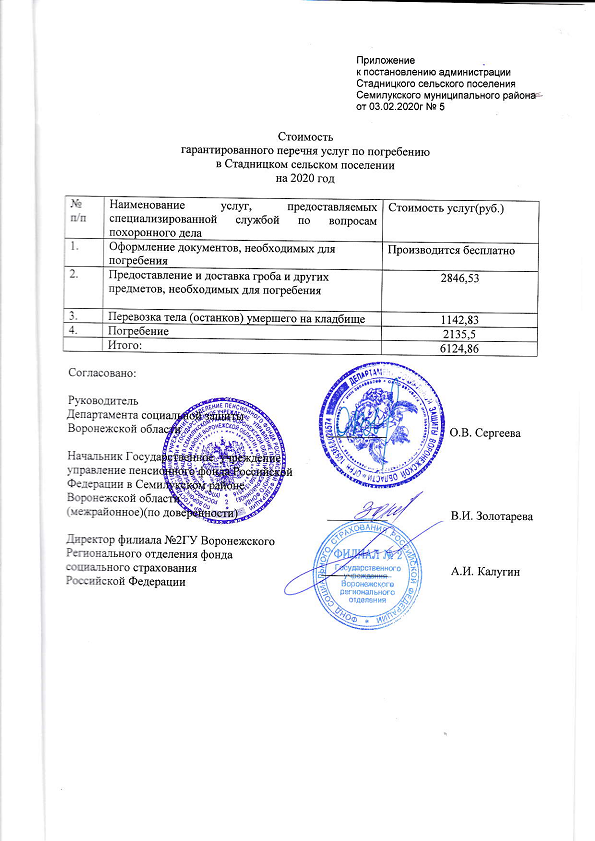 